1 . Go to https://www.fredmeyer.com/account/communityrewards/2.  Create an account on Fred Meyer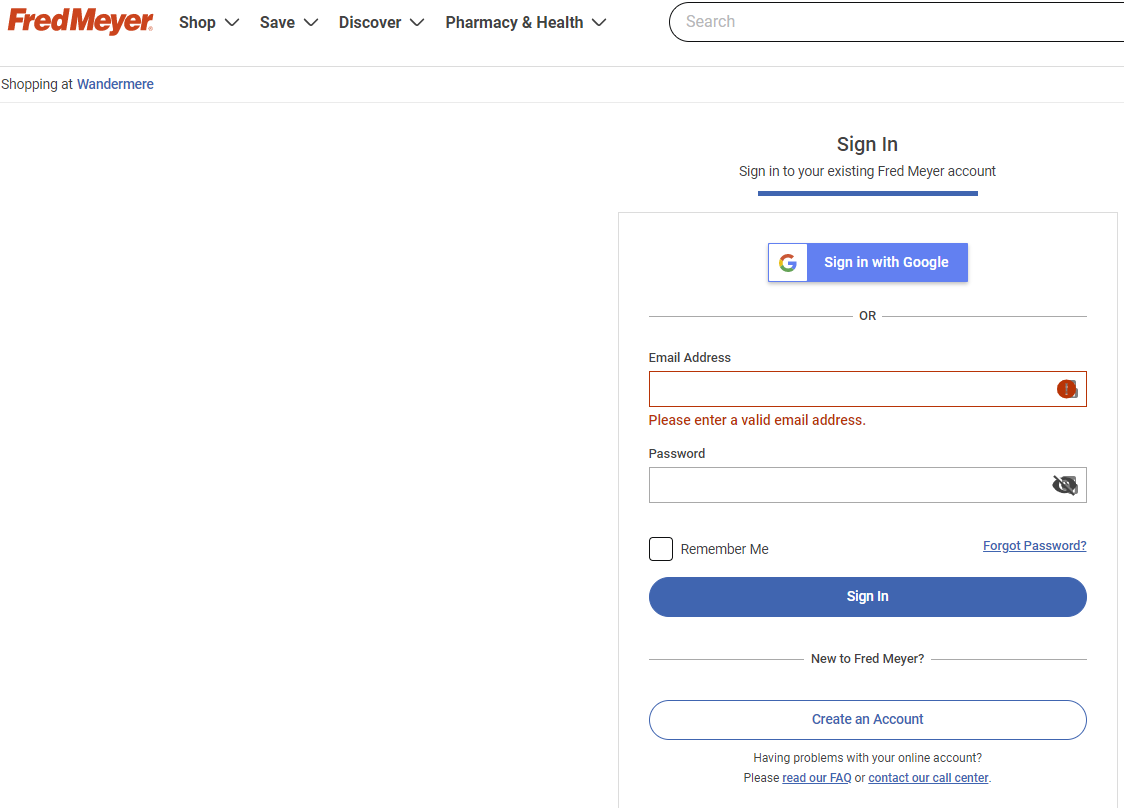 3. Once the account has been created, go ahead and login:4. After login, click the enroll button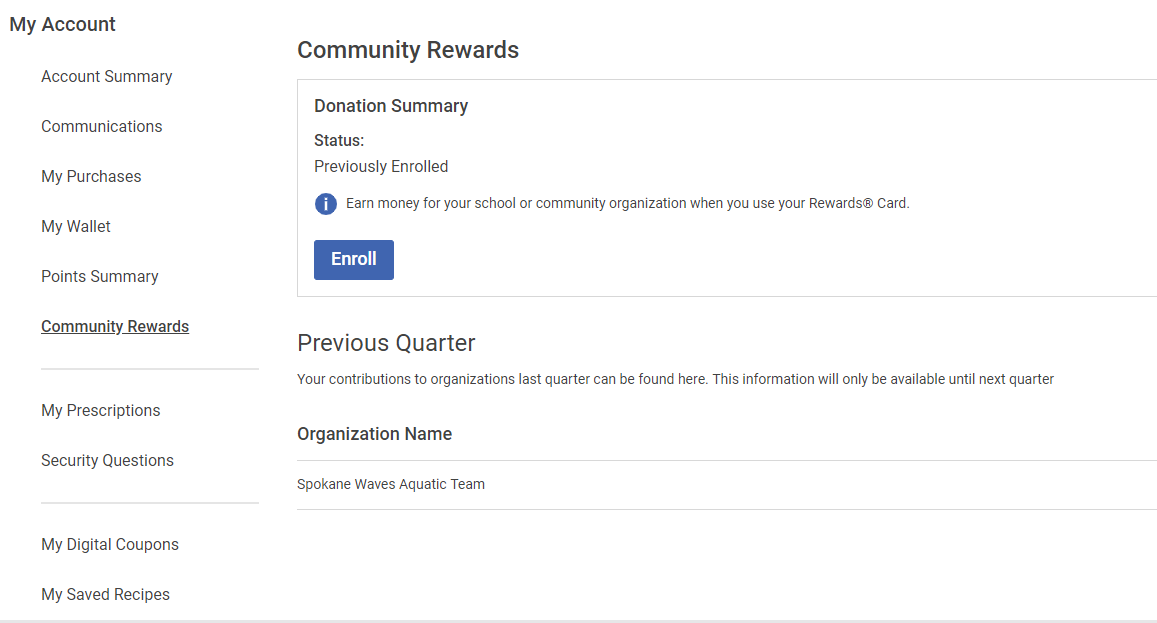 5. Under “Find an Organization” type “Spokane Waves”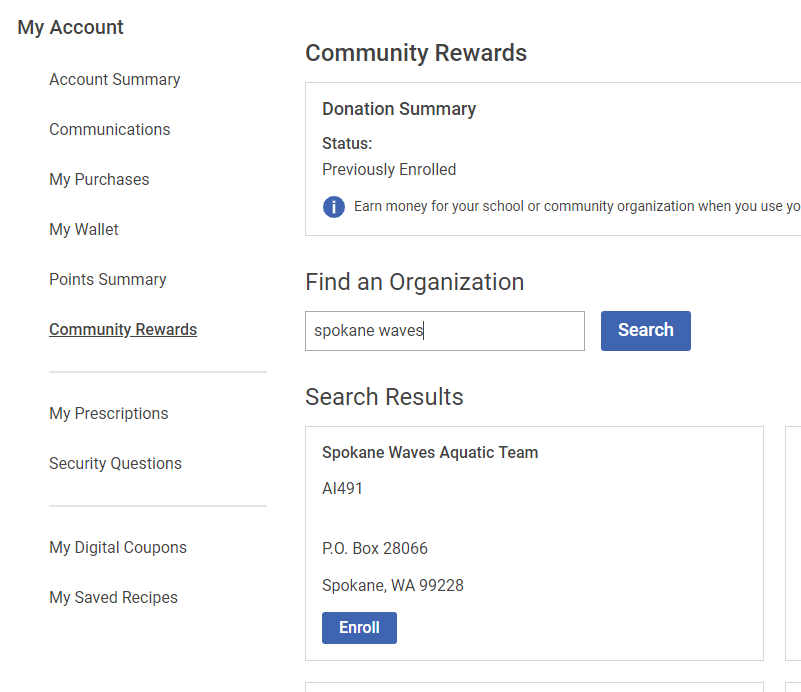 6. Click the Enroll button and you should see the confirmation screen below: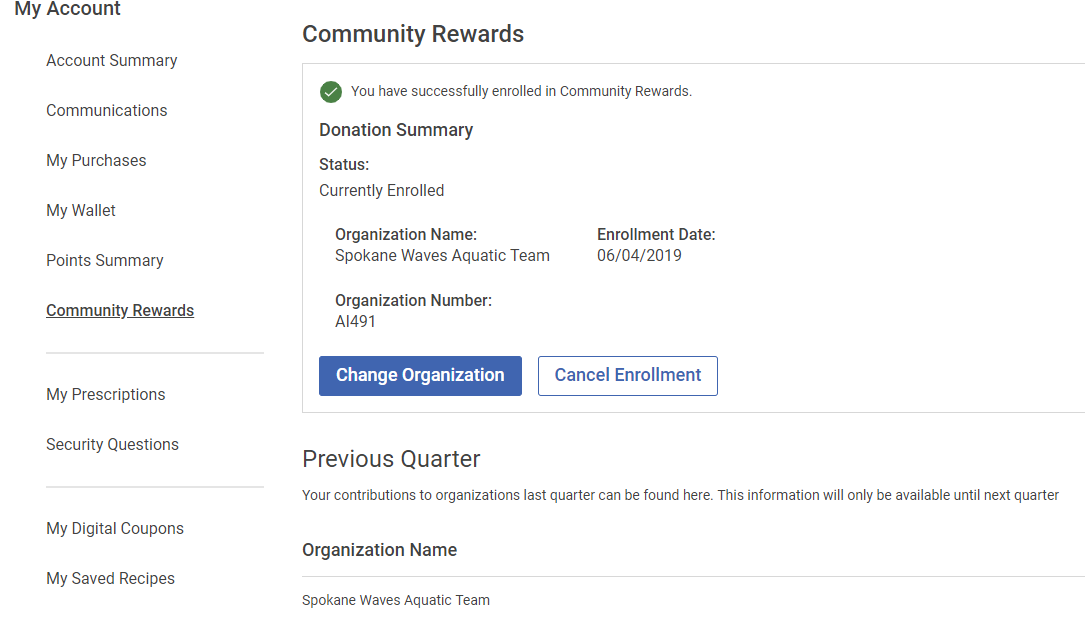 